Визуальный дневник занятий учащегося студии «Юный скульптор» Астапова Андрея, 1 года обучения Мои работы: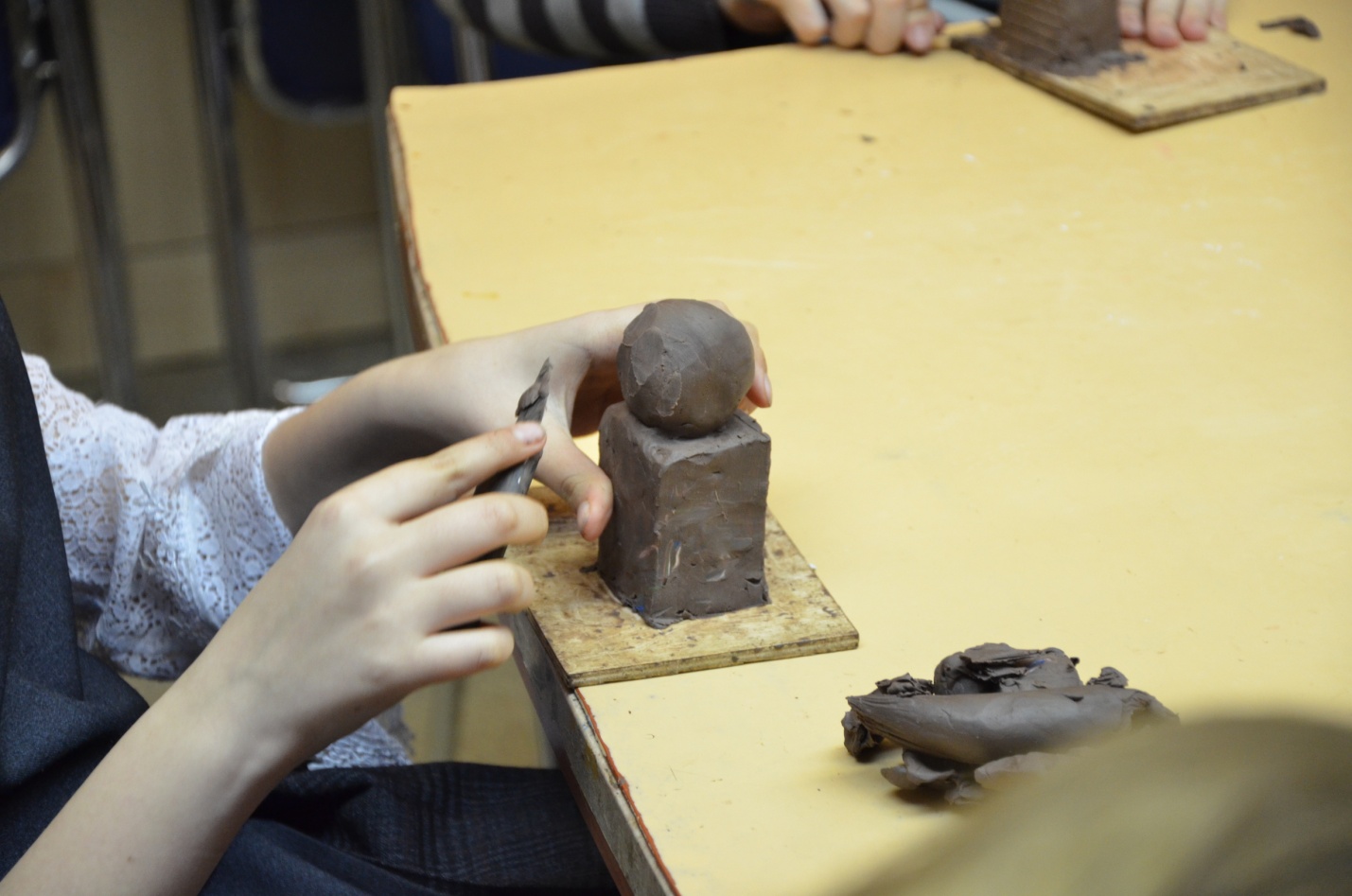 Лепка геометрических тел.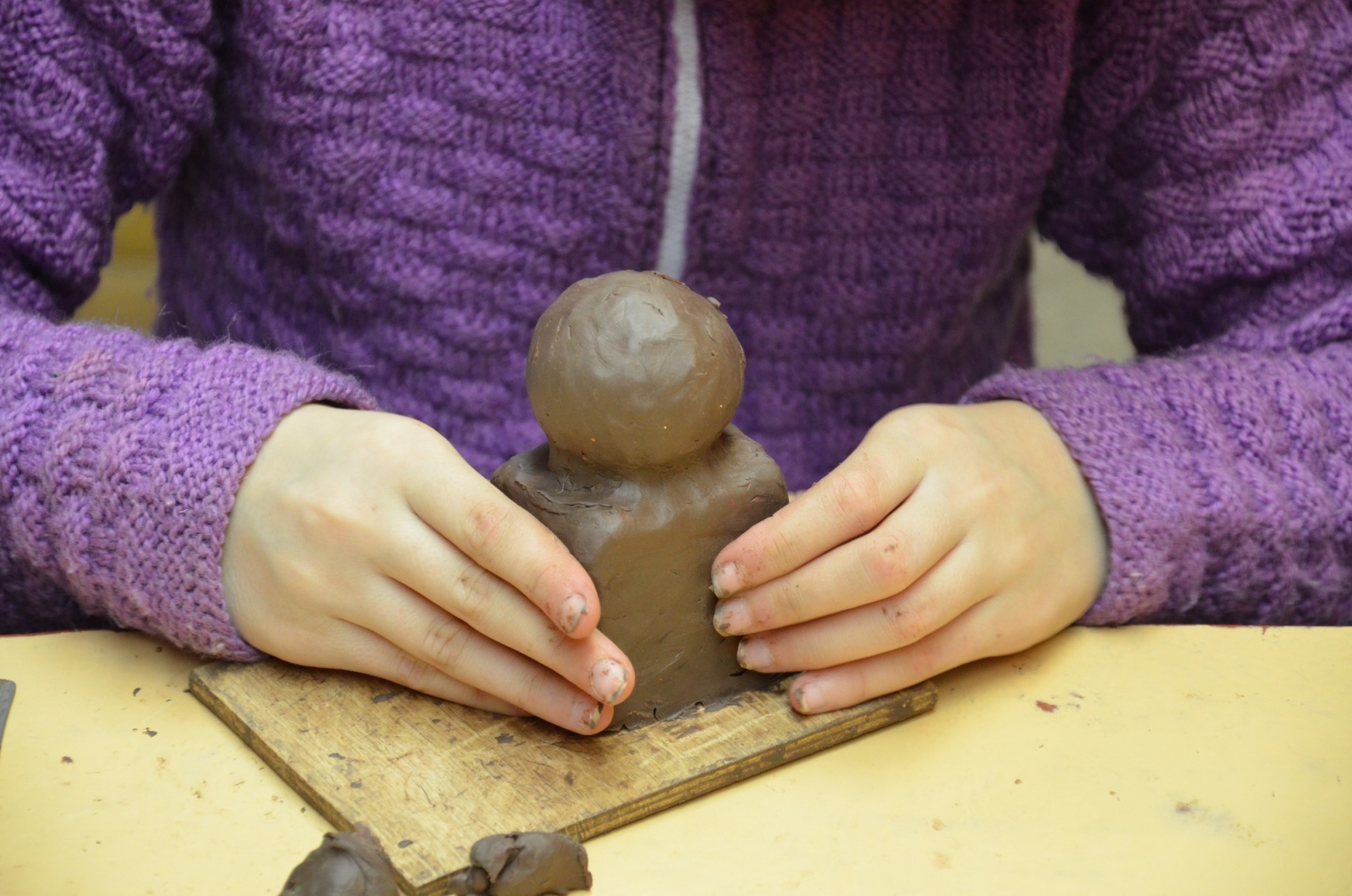 ДатаТема занятияКол-воЧасов.Оценка учителяЗамечания, дополнения, пояснения,Фотография.18.03.2013Лепка на свободную тему14Пластилин. 19.03.2013Домашняя работа . ЛепкаГоловы человека30 мин5Глина. Плохо слепил нос.20.03.2003 Лепка сказки1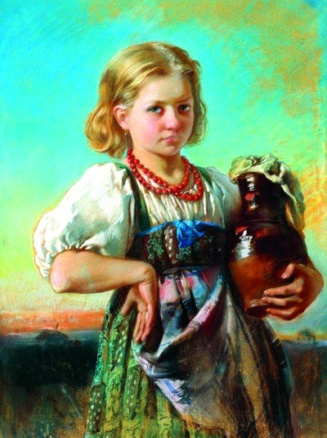 успела мало, много отвлекалась23.04.2013Формовочные работы.Отливка гипсовы формы мое модели -Рыбак2.5 час.Отл.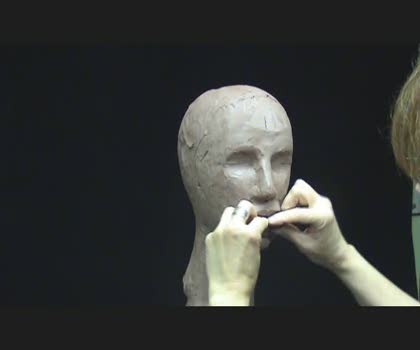 